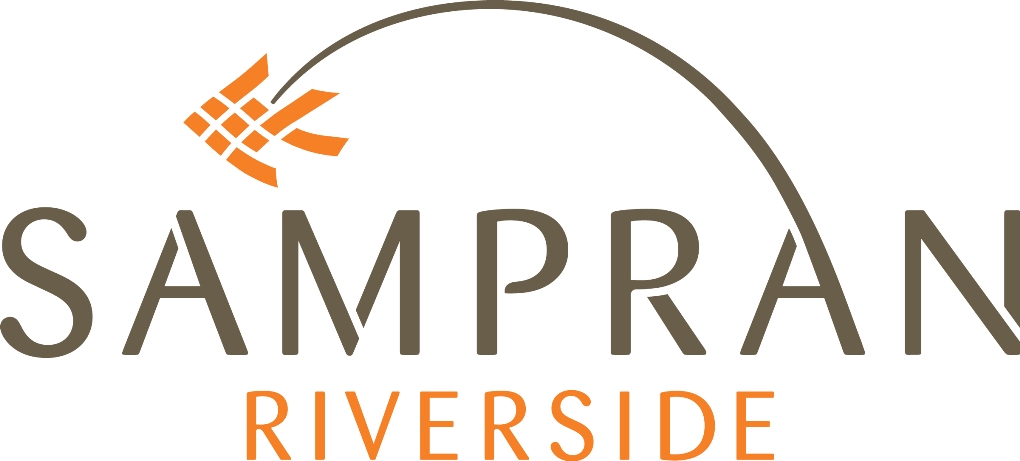 Attention : Khun Nongyao / Khun Ladda   ( Reservation Department / Sampran Riverside Hotel )E-mail :      hotel@sampranriverside.comFax : 034-322775Tel. 034-322588-93  Ext. 5104Accommodation form for Big Bang Swing Event 22-24 February 2019Guest Name 		1.  ……………………………………………………..2.  …………………………………………………….3.  ……………………………………………………..Arrival Date 		: ……………………………………………………..Departure Date	 	: ……………………………………………………..No. of Guest		: …………………………………………………….. No. of Room 		: ……………………………………………………..Room Type		Superior Garden View @ 3,000 THB for 3 guests per room per night                                       Superior Garden View @ 2,100 THB for 2 guests* per room per night *if the occupancy is full, we may need to fill the 3rd bed with a member of the camp.  Thank you for understand camp organizing team.Remark 		: Room included American breakfast Payment		: Cash or credit card upon departureReservation by 		: …………………………………………………….Telephone / E-mail	: …………………………………………………….Date 			: …………………………………………………….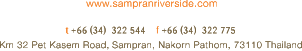 